Antigua and BarbudaAntigua and BarbudaAntigua and BarbudaSeptember 2029September 2029September 2029September 2029MondayTuesdayWednesdayThursdayFridaySaturdaySunday123456789101112131415161718192021222324252627282930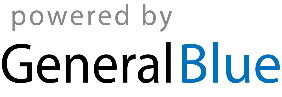 